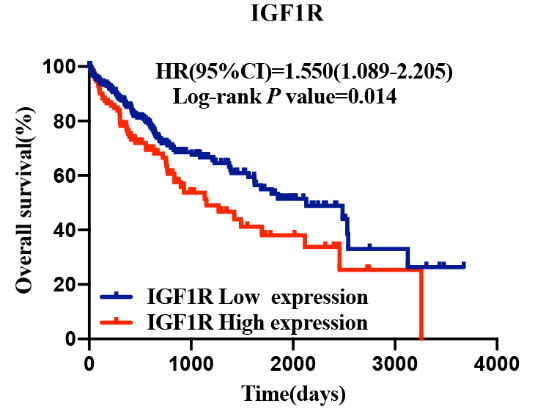 Supplementary Fig.1 Kaplan-Meier plot showed low IGF-1R expression correlated with a longer overall survival in another independent cohort. HR: Hazard ratio.